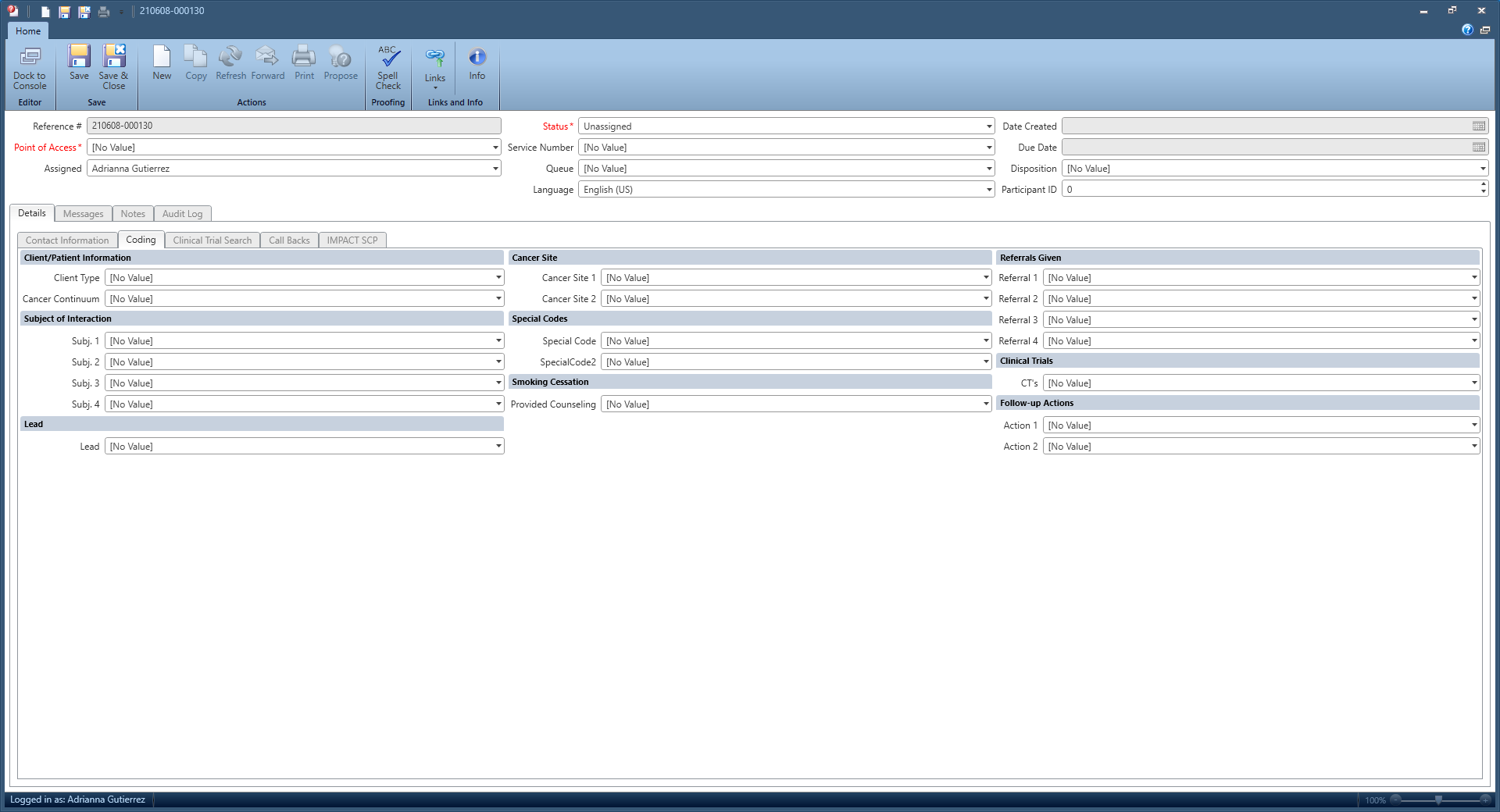 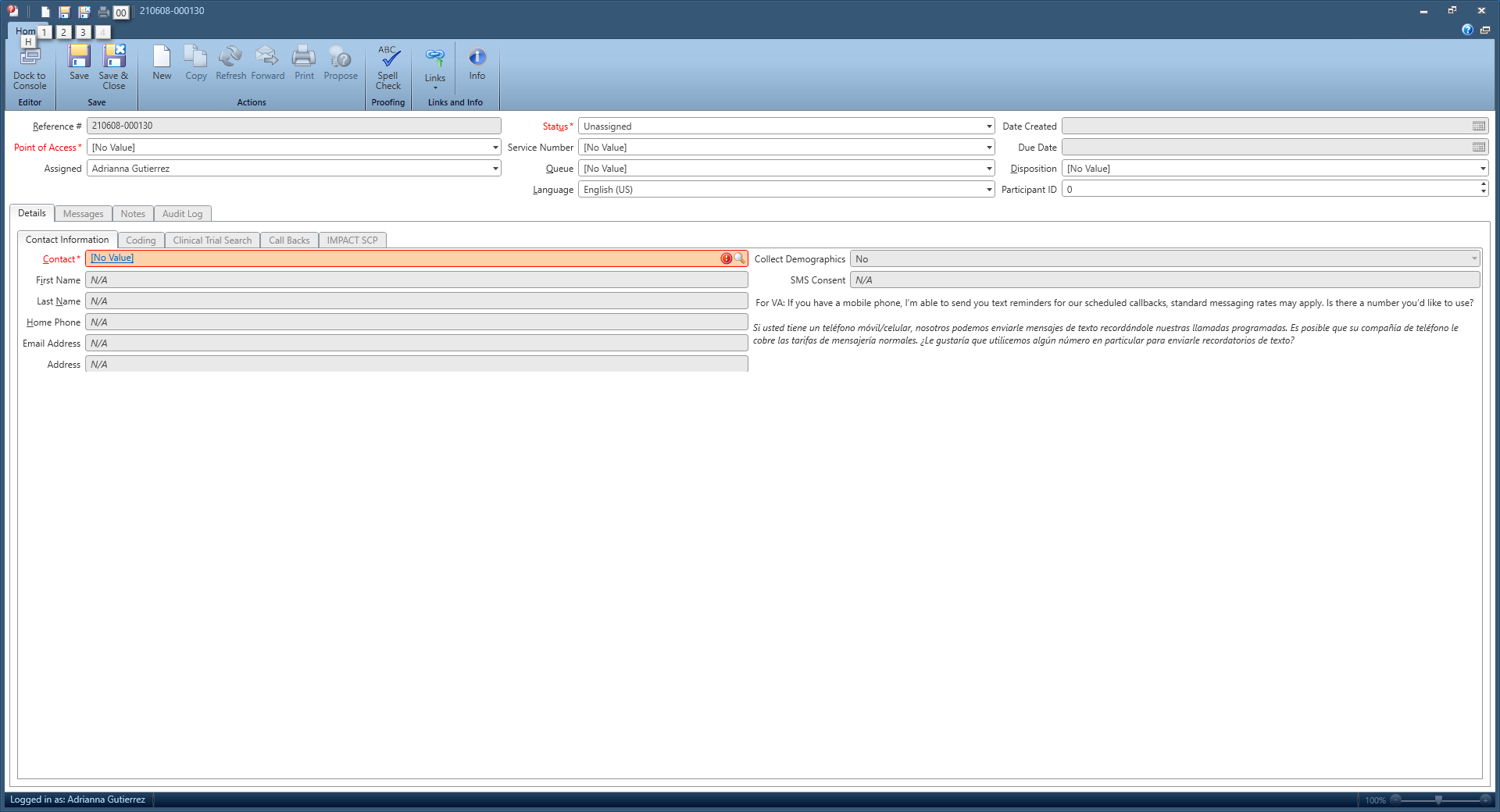 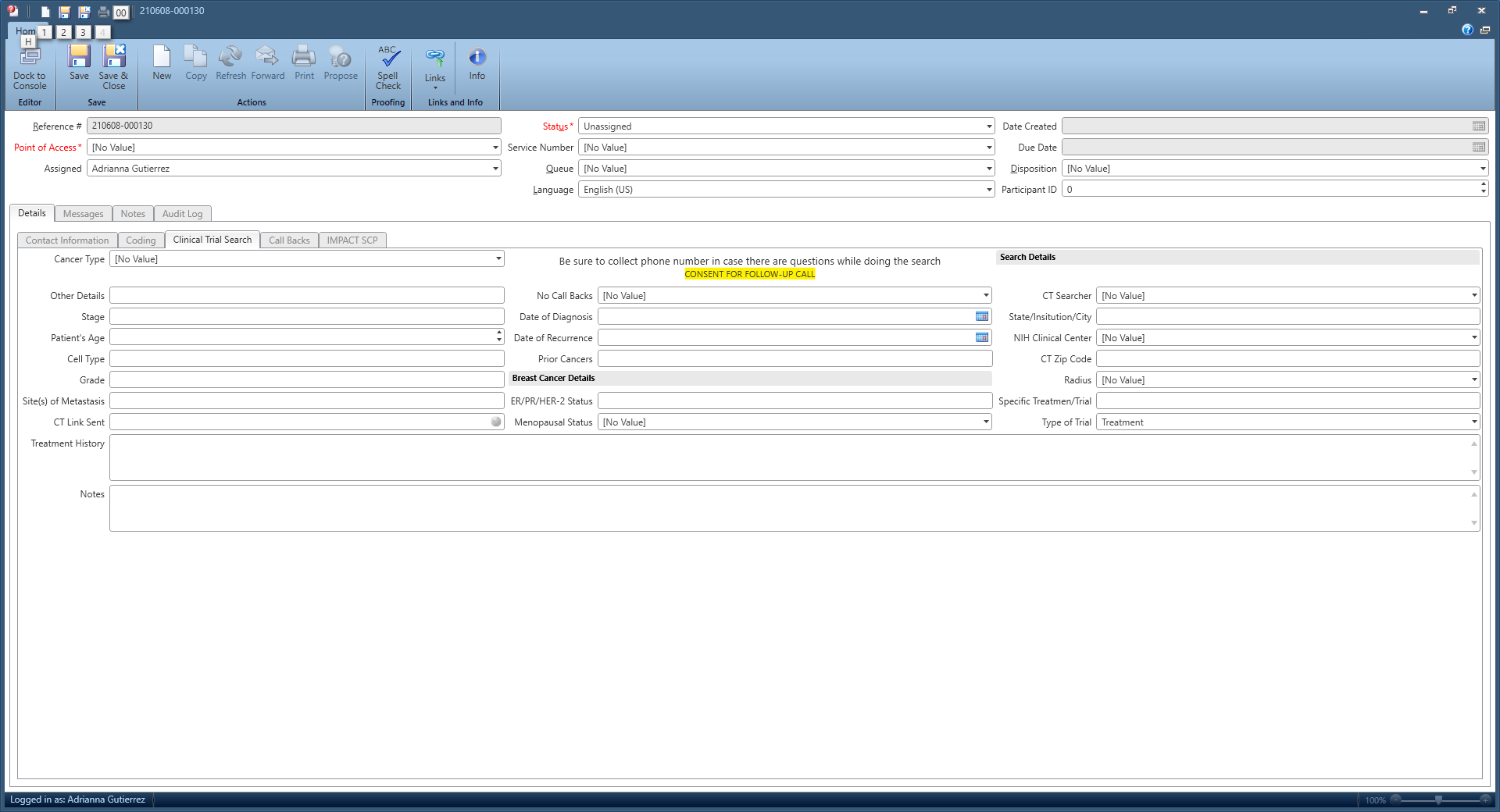 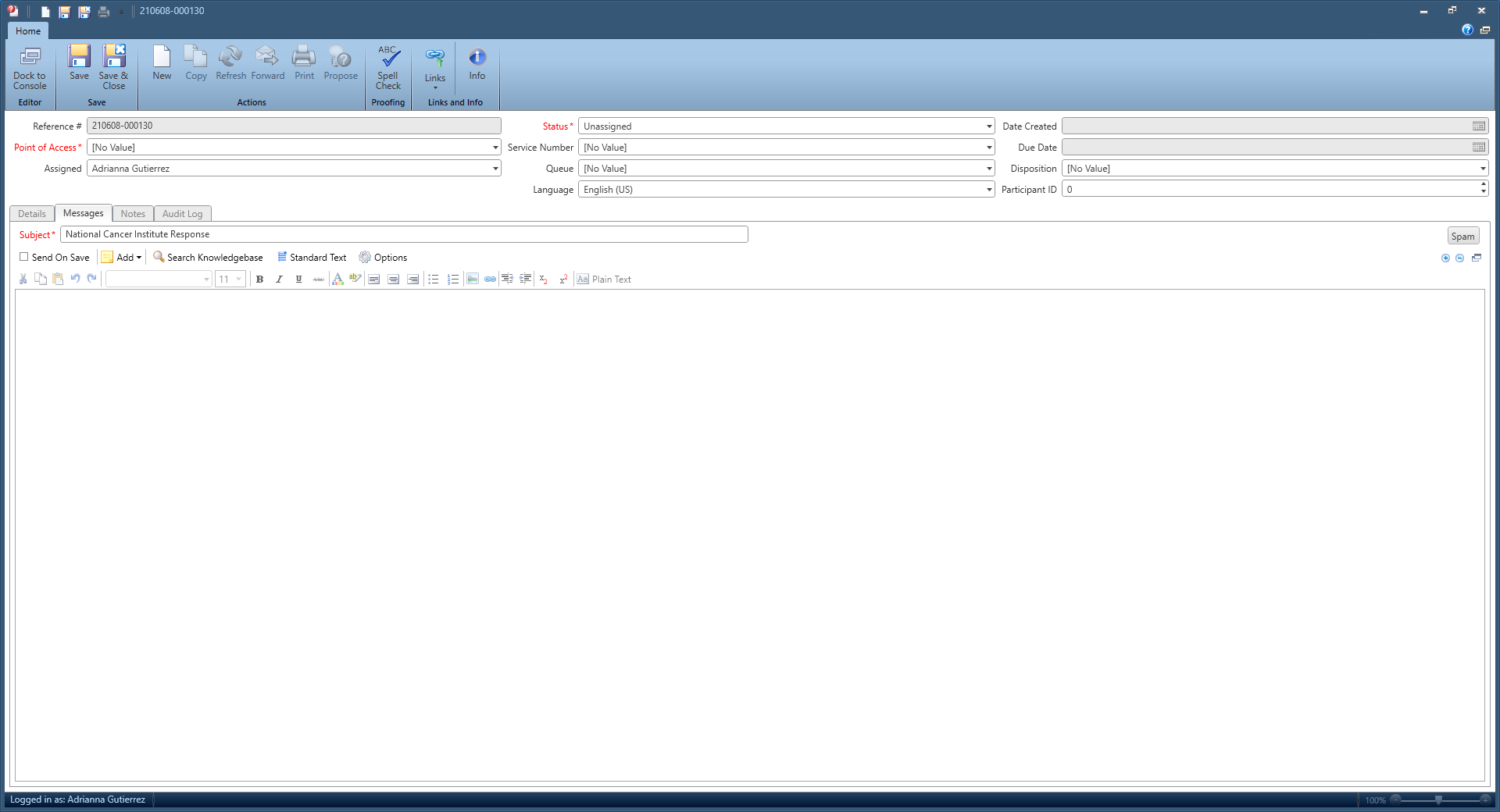 TYPE OF USER*Do not ask demographicsCancer Continuum SUBJECT OF INTERACTIONPRIMARY CANCER SITE/TYPESPECIAL CODESACTIONS: [up to 5]SMOKING CESSATIONREFERRALS GIVENCLINICAL TRIALSHOW FOUND OUTNCI/Office of Communications and Public LiaisonAPPENDIX 10ELECTRONIC CONTACT RECORD FORM(ECRF) with SCREEN SHOTSCancer Patient Patients along any point of the cancer continuum, recurrence or a new primary who were previously treated, started but not completed treatment. Includes cancer survivors and those with treated myeloproliferative and myelodysplastic disorders, and treated DCIS. Post-treatment maintenance, etc.Spouse, relative, friend of diagnosed cancer patientIncludes relatives/friends of deceased cancer patientsGeneral PublicMembers of the public including: symptomatic people and their friends/relatives, inquiries about pets, precancerous or noncancerous conditions.   (Includes all non-health professionals e.g. educators, clergy, librarian, lawyers, CPAs, insurance agents)Organization *Contacts from organizations, healthcare facilities, advocacy groupsHealth professional *MDs,RNs,PAs,PTs,NPs, social workers, nutritionists, and other allied health professionals, public health professionals, cancer registrarScientist/Researcher *Includes researchers and scientists in trainingMedia *Newspaper, television, radio, web – mediaCigarette smoker – help to Quit Other tobacco user – help to Quit Relative/friend of tobacco userStudents *Except researchers and scientist in trainingGovernment/Congressional *Congressional Aides; Federal Employee, etc.Other/Not able to ascertainN/ANon-Cancer interactions, Cancer Continuum unknown, Patient is deceased, general questions not about a specific individualGeneral Public/Undiagnosed symptoms questions, finding a health centerScreeningQuestions about screening or finding a screening programDiagnosticPeople who have a symptom or have been referred for diagnostic testing, but have not yet received an official diagnosisStagingPeople who have been diagnosed but have not yet begun treatment because they are being stagedTreatmentPatients who are in treatment, this could be any stage of treatmentPost-TreatmentAny questions about life after treatment; follow-up care, recurrence rates, late effects, etc..End-of-LifeWould include hospice/palliative or other end of life conversationsUnderstanding Cancer/General Cancer (G)HeadingHeadingG-COVID-19Use when main topic of conversation is COVID-19. Also use Special Code COVID-19Use when main topic of conversation is COVID-19. Also use Special Code COVID-19G-General Cancer QuestionsTopics related to cancer in general that are not specific to a type of treatment Topics related to cancer in general that are not specific to a type of treatment G-SymptomsTopics related to symptoms of cancer in general, specific types of cancer, metastasis, or symptoms for recurrenceTopics related to symptoms of cancer in general, specific types of cancer, metastasis, or symptoms for recurrenceG-Cancer Statistics/Epidemiological StatsStatistical data (e.g. incidence rates) not related to specific cancer patient/prognosisStatistical data (e.g. incidence rates) not related to specific cancer patient/prognosisG-PrognosisQuestions about prognosis for cancer at any stage including survival statisticsQuestions about prognosis for cancer at any stage including survival statisticsG-Research DonationsQuestions about making donations to research (tissue, body, blood, etc)Questions about making donations to research (tissue, body, blood, etc)G-General DonationsDonations to NCI, other organizations, and inquiries about solicitations (e.g.  take me off your mailing list)Donations to NCI, other organizations, and inquiries about solicitations (e.g.  take me off your mailing list)G-Suicidal ClientG-Other InquiriesAny other questions that are not defined in listAny other questions that are not defined in listCauses and Prevention (CP)HeadingHeadingCP-Risk FactorsQuestions about any type of risk factor for any type of cancer (e.g. HPV, Environmental, hormone use and cancer, EMF, etc.)Questions about any type of risk factor for any type of cancer (e.g. HPV, Environmental, hormone use and cancer, EMF, etc.)CP-GeneticsQuestions about heredity/genetics as a risk factor or for cancer treatmentQuestions about heredity/genetics as a risk factor or for cancer treatmentCP-PreventionAny questions about how to prevent cancer (e.g. Diet and Nutrition – including preventing recurrence, exercise, etc)Any questions about how to prevent cancer (e.g. Diet and Nutrition – including preventing recurrence, exercise, etc)TestsQuestions about any tests that are done to screen, diagnose, stage, monitor, follow-up for cancer, including risks and benefits of testsQuestions about any tests that are done to screen, diagnose, stage, monitor, follow-up for cancer, including risks and benefits of testsTreatment (TX)HeadingHeadingTX-General TreatmentQuestions about treatment in general that are not specific to a type of treatment including healthy eating during treatmentQuestions about treatment in general that are not specific to a type of treatment including healthy eating during treatmentTX-SurgeryTX-Radiation TherapyTX-ChemotherapyTX-ImmunotherapyIncludes CAR T-cell, TIL, Vaccines (such as Sipuleucel-T), checkpoint inhibitors, BCGIncludes CAR T-cell, TIL, Vaccines (such as Sipuleucel-T), checkpoint inhibitors, BCGTX-Targeted TherapyIncludes Monoclonal Antibodies, Angiogenesis inhibitors, examples: Sutent, Gleevec, AvastinIncludes Monoclonal Antibodies, Angiogenesis inhibitors, examples: Sutent, Gleevec, AvastinTX-Hormone TherapyTX-Stem Cell TransplantTX-Complementary and Alternative MedicineCAM-Medical MarijuanaCAM-Biological Based ProductsCAM-Manual TherapiesCAM-Whole SystemsCAM-Mind Body/Spirituality/Energy Med. CAM-High Dose Vitamin CAny questions related to any type of CAM used as any type of treatment (Biological based products, Body, spirituality, energy medicine, Manual therapies, Whole systems, marijuana, nutrition as supplement)Herbs, supplement/vitamins, food, special dietsAcupuncture, massage, chiropractic, reflexologyHomeopathy, naturopathy, AyurvedaHypnosis, Tai Chi, Reiki, therapeutic touch, yoga, meditation, visualization, relaxation, prayerAny questions related to any type of CAM used as any type of treatment (Biological based products, Body, spirituality, energy medicine, Manual therapies, Whole systems, marijuana, nutrition as supplement)Herbs, supplement/vitamins, food, special dietsAcupuncture, massage, chiropractic, reflexologyHomeopathy, naturopathy, AyurvedaHypnosis, Tai Chi, Reiki, therapeutic touch, yoga, meditation, visualization, relaxation, prayerSide EffectsIncludes any type of side effects from treatment. (Side effects from cancer itself-code symptoms)Includes any type of side effects from treatment. (Side effects from cancer itself-code symptoms)Clinical Trials (CT)HeadingHeadingCT-General Information OnlyGeneral information about clinical trials are discussed, CTs as a treatment option, cost, enrollment and eligibility information, etc. General information about clinical trials are discussed, CTs as a treatment option, cost, enrollment and eligibility information, etc. CT-General Information & SearchIncluding searches that result in no matches. Does NOT include CCR trials. Also code CCR Clinical Trials for searches that include the Clinical Center. Code as 1st SOI when a search is neededIncluding searches that result in no matches. Does NOT include CCR trials. Also code CCR Clinical Trials for searches that include the Clinical Center. Code as 1st SOI when a search is neededCT-CCR Clinical TrialsEducated about or searched for CCR trials (NIH Clinical Center)Educated about or searched for CCR trials (NIH Clinical Center)CT-Results & OutcomesDiscussed results of trial (This does NOT refer to sharing clinical trial search result). Includes client wanting to know about results of a trial he/she participated in or heard about.Discussed results of trial (This does NOT refer to sharing clinical trial search result). Includes client wanting to know about results of a trial he/she participated in or heard about.CopingUse when listening to client talk about coping, providing emotional coping strategies, or giving significant emotional support (for depression, anxiety, distress or any other psychosocial issues)Use when listening to client talk about coping, providing emotional coping strategies, or giving significant emotional support (for depression, anxiety, distress or any other psychosocial issues)Managing Cancer Care (MC)HeadingHeadingMC-Finding Health Care ServicesUse when helping client find any type of health care services (GP, Screening, Treatment, Genetics, etc) Includes finding support, transportation, lodging servicesUse when helping client find any type of health care services (GP, Screening, Treatment, Genetics, etc) Includes finding support, transportation, lodging servicesMC-Managing Costs and Medical InformationUse when providing information about costs and structure of health care system as well as financial assistanceUse when providing information about costs and structure of health care system as well as financial assistanceMC-Palliative/Hospice CarePublication RequestsPublication RequestsAlso code Cancer TypeSmoking Cessation (SM)HeadingHeadingSM-CigarettesSM-Cigars, Cigarillos, or Little CigarsSM-Pipes(not water or hookah)(not water or hookah)SM-Chewing TobaccoSM-Other TobaccoSM-Marijuana (recreational use)*For medical marijuana, see CAM section*For medical marijuana, see CAM sectionSM-Cessation Counseling/InformationSM-E-cigsSM-NRT (nicotine replacement therapy)NCIHeadingHeadingNCI-About NCIQuestions about NCIQuestions about NCINCI-Key InitiativesCancer Moonshot, Genomic Data Commons, NCTN, RAS, Bioinformatics                                                     Cancer Moonshot, Genomic Data Commons, NCTN, RAS, Bioinformatics                                                     NCI BudgetFunding priorities, Budget, Getting funding, asking about/applying for grantsFunding priorities, Budget, Getting funding, asking about/applying for grantsNCI-Problems with a CT searchUser specifically states difficulty finding a CT or using the CT search form.User specifically states difficulty finding a CT or using the CT search form.NCI Permissions RequestsIncludes logo requests, artwork, text and licensing permissions/requestsIncludes logo requests, artwork, text and licensing permissions/requestsNCI – OtherIncludes product endorsement from NCI, employment verification, contacting NCI and NIH staff members, help with fund- raising or other events such as health fairs, scientific materials for researchers including cell lines, mice, etc.Includes product endorsement from NCI, employment verification, contacting NCI and NIH staff members, help with fund- raising or other events such as health fairs, scientific materials for researchers including cell lines, mice, etc.NCI ResourcesQuestions about content, PDQ and cancer.gov comments and questions.Questions about content, PDQ and cancer.gov comments and questions.Includes Breast, Colorectal and Melanoma RATsIncludes Breast, Colorectal and Melanoma RATsNCI-Risk ToolsIncludes Breast, Colorectal and Melanoma RATs(QuitSTART replaced Quitpal)Includes Breast, Colorectal and Melanoma RATs(QuitSTART replaced Quitpal)NCI-QuitSTART and other apps(QuitSTART replaced Quitpal)(QuitSTART replaced Quitpal)SEERHeadingHeadingSEER Cancer Statistics CSR Current and Archived, Stats tools: Fast Stats, State Cancer Profiles, SEER*Explorer, Cancer Query System, Cancer Stat FactsCSR Current and Archived, Stats tools: Fast Stats, State Cancer Profiles, SEER*Explorer, Cancer Query System, Cancer Stat Factsi.e.  SEER*Stat databases; SEER*Stat; Dictionary of SEER*Stat Variables; SEER-Medicare linked Databasei.e.  SEER*Stat databases; SEER*Stat; Dictionary of SEER*Stat Variables; SEER-Medicare linked DatabaseSEER Datasets and SoftwareSEER ManualsCoding and Staging Manual -  Current and Archived and SEER Heme and Lymph Neop. Database Man. Coding and Staging Manual -  Current and Archived and SEER Heme and Lymph Neop. Database Man. SEER Registries/Training etc.i.e. List of Registries; Cancer Registrars Training;  SEER Quality Improvement documentsi.e. List of Registries; Cancer Registrars Training;  SEER Quality Improvement documentsSEER - otherFB –Advertising (products/services)FB – FundraisingFB – Other LanguagesFB – CAM CuresAIDS-related cancers	AIDS-related lymphomas, Kaposi’s sarcoma, and othersALLAcute Lymphocytic LeukemiaAMLAcute Myeloid LeukemiaAnalBiliary TractGallbladder and bile ducts outside the liver. Does NOT include intrahepatic cholangiocarcinoma  (code as Liver).BladderBrainBreastIncludes breast exam questionsCarcinoma of unknown primaryPhysician has specified that the primary site cannot be determined and diagnosis is CUP. Includes metastatic squamous neck cancer with occult primary. NOTE: If there is no specific site discussed, code Not Applicable CervicalIncludes cervical dysplasiaCLLChronic Lymphocytic LeukemiaCMLChronic Myelogenous Leukemia	ColorectalEndometrial/UterineEsophagealEyeIncludes intraocular melanoma and retinoblastoma.Gastrointestinal carcinoid tumor/GISTHead and NeckIncludes lip and oral cavity, laryngeal, pharyngeal, paranasal sinus, nasal cavity, and salivary gland.Hodgkin LymphomaLiverIncludes intrahepatic cholangiocarcinomaLung and BronchusMelanomaIncludes all non-ocular melanoma regardless of site.Myeloma/Plasma cell neoplasmNon-Hodgkin LymphomaIncludes CNS lymphomas and mycosis fungoidesOvarianIncludes ovarian epithelial, germ cell, stromalPancreasProstateRenal (kidney) & renal pelvisSkin cancer (nonmelanoma)Includes Merkel cellSmall IntestineSoft tissueIncludes sarcomas/leiomyosarcomas, and heart, and uterine sarcomaStomach/GastricThyroidOther – Central Nervous SystemIncludes neuroblastomaOther – DigestiveOther – Endocrine systemIncludes pituitary, islet cell, pheochromocytoma, adrenocortical, parathyroid, and peripheral neuroepitheliomaOther – Hematologic systemIncludes myeloproliferative disorders and myelodysplastic syndromesOther – LeukemiaIncludes leukemias whose type is unknown or not specified, or any other than AML, ALL, CML, CLLOther – LymphomaIncludes lymphomas whose type is unknown or not specified. Otherwise, code as HL or NHL.Other – Musculoskeletal and connective tissue  Includes bone and jointsOther – Reproductive, female	Includes labia, vulva, vagina, peritoneal carcinoma, and gestational trophoblastic tumors.Other – Reproductive, maleIncludes testicular, penile, and extragonadal germ cell tumors.Other – RespiratoryIncludes malignant Mesothelioma and thymomaOther – Urinary organsIncludes Wilms tumor (also code Childhood cancers)Other CancersUse for a specific site that does not fit in any of the categories; includes all non-intestinal carcinoid tumors and paraganglioma. NOTE: if Dr’s diagnosis is CUP, see Carcinoma of Unknown Primary codeChildhood CancersNOTE: When choosing this code, be sure to also choose an additional code for cancer type.Not applicable/no site mentionedIncludes benign & non-cancer calls, general questions, site-unspecified calls, clients that are unsure about cancer site/type and questions related to pet/animal cancer. Use Solo.COVID-19NCCAPS (NCI COVID study)Use whenever COVID-19 is part of the interaction, regardless of who initiates the conversation about COVID-19.  Also includes when info about COVID-19 addressed only in  f/u email.CTCA Call (callers ref’d to us by CTCA)VA Smoking ChatTMISTAll of Us Research ProgramDr. RosenbergAffordable Care Act (ACA)In the News (anything people saw on TV e.g. Angelina Jolie, etc.)Vice President’s Cancer InitiativeFirst in HumanCT Feedback (PIQ only)Cancer Research Initiative MailboxGenomics PodcastVA Lung ScreeningPediatric Petitions/FundingFDA Referral (quit smoking)Exceptional RespondersMATCHPed MATCHEmperor of All MaladiesVM CallbackFB Live EventHurricaneDARTEvery Try CountsCell Phone RiskE2112PIQ Custom Phone ResponsePIQ Referred by DOCPIO Referred by Center for Global HealthPIQ Incarcerated ClientNoneSent information by mailMail, letters, faxes, pubs, other printed material, PDQ stmts, CT searches, materials to walk-ins, or holding material for  pick-up. Use when sending via NCI Pubs Locator.Emailed caller informationSocial Media PostWarm transferred to Organization/Federal agencyScheduled proactive callbackOtherAny other actions taken as follow-up (e.g. contacting POS for user)YesNoScheduled IntakeDr/Nurse/Pharmacist/SW/HP 	Includes referral to Social Worker, nurse, pharmacist or other HPNCI-Designated Cancer CenterNational or Community Org/Other Gov Program   Use when referrals are made to community services, organizations, state and local gov’t  programs, and federal gov’t programs other than NCI. Includes smokefree.gov.Other Healthcare FacilityIncludes hospitals, clinics, and screening facilities. Use when sending CoC hospitals or other facilities. Do NOT use when referring to BCCEDP programs, genetic services, NCI-designated cancer centers, or NCCCP hospitals.NCI Contact CenterInquiries referred to 1-800-4-CANCERSmoking Quitline	Inquiries referred to 1-877-44U-QUITPublic InquiriesPOSPublication Ordering ServiceNCI DOC/ProgramNCI Divisions Offices & Centers (DOCs) e.g. refs to DCEG, CTEP, DCCPS, TCGA, SEER, etc. Includes providing contact information for Dr. Sharpless or NCI researcher.NCI CCR/Clinical CenterCDC-BCCEDPUse when a referral is given to Breast/Cervical Cancer Early Detection Program EXCEPT when referring to Missouri.Genetics ServicesInternational ReferralCPEN Bulk PrintingOtherNoneN/AClinical trials were not discussedClient InitiatedThe topic of clinical trials was presented by the clientIS InitiatedThe topic of clinical trials was presented by the Information SpecialistREFERRALRelative/FriendIncl. co-workerHealth ProfessionalMEDIATVRadioHuerta Radio SeriesMagazineNewspaperNCINCI PublicationsIncl. PDQ hard copy or faxPOSORGANIZATIONSOrganization/community groupIncl. hospitals, health agencies, CTCAACSCIS parent institutionFHCRCCDCNCI-Designated Cancer CenterOther 800 serviceState Health departmentDIRECTORIES/OTHERPhone book/directory assistanceOther printed sourceIncl. book, package insert, newsletter, prof journal, non-NCI pubsOther Source not listed elsewhere, incl. NCI, NIH“I just know it”InternetLiveHelpCancer.govDirect mailNCI FacebookOther FacebookNCI TwitterOther TwitterNCI YouTubeOther YoutubeAppIncl. apps for IPhone, iPad, iTouch, Android, Blackberry, etc. NOTE: if specific app is listed, choose that code insteadRefusalDid not ask